¿Quieres colaborar en embellecer tu  pueblo?No lo dudes, apúntate al taller de pintura urbana.Empezamos el 27 de octubre en el campo de fútbol, sólo necesitamos tus manos.Inscripción en el ayuntamientoORGANIZA: Ayuntamiento de Guadalmez                                                              COLABORA: Excma. Diputación de Ciudad Real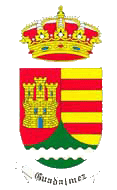 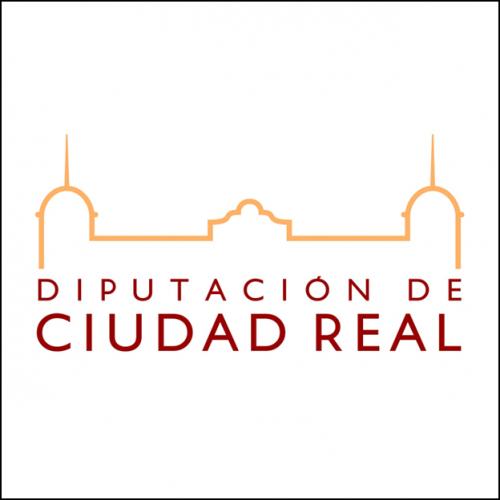 